令和1年10月吉日各　位東京都社会保険労務士会台東支部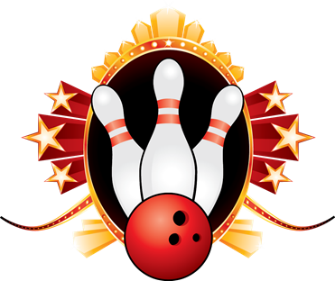 支部長 佐々木　隆
（公印省略）                                           ボウリング同好会 会長 竹山　文第2回 ボウリング同好会 定例会 のご案内初秋の候、会員の皆様におかれましてはますますご清祥のこととお慶び申し上げます。平素は支部の事業運営につきまして、格別のご協力を賜り厚く御礼申し上げます。さて、課外倶楽部活動の第2弾、ボウリング同好会の第2回定例会を下記のとおり行いますので、ご案内させていただきます。中央統括支部開催のボウリング大会の前哨戦として、練習の機会にもしていただけるよう、大会の1週間前に設定いたしました（本大会出場を狙っている方はぜひご参加下さい！）。また、今回はボウリングを楽しんだ後、会場を移動して懇親会を開きます。ボウリングの反省会を兼ねゆっくり懇親を深めていただければと思います。ラグビーのワールドカップが盛り上がってます。プロ野球はクライマックスシリーズ～日本シリーズ、みんなでスポーツの秋を楽しみましょう！どなた様もどうぞお気軽にご参加下さい。予約を入れる都合上、誠にお手数ではございますが、10月31日（木）までにメール又はFAXにて、参加申し込みをして下さいますようお願いいたします。開業・勤務を問わず、多数の皆様のご参加を心よりお待ち申し上げます。記１．日　時　令和１年11月11日（月）　19：00　～　２．場　所　東京ドームシティ黄色いビルの5F　　　※前回の『ｸｰﾊﾞｰﾗｳﾝｼﾞ』とは違うﾌﾛｱ３．会　費　2,000円4．懇親会　同日　21：00　～　　会費：3,000円　※東京ドーム近隣のお店を予定以上第2回 ボウリング同好会 下記までご連絡ください。FAXの場合は切り取らずにお送りください。竹山社会保険労務士事務所　竹山宛TEL 03-5823-8055　FAX 03-5823-8056　 E-mail bowling_club@sr-taito.com氏　　　　　　　名該当を〇で囲んでください開　業　・　法人社員　・　勤務等ボ ウ リ ン グ出　　席　　・　　欠　　席懇　  親　  会出　　席　　・　　欠　　席